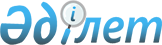 2011 жылғы 20 қыркүйектегі № 9 "Шығанақ Берсиев атындағы ауылдық округінің елді мекендерінің көшелеріне атау беру туралы" шешіміне өзгерістер енгізу туралыАқтөбе облысы Ойыл ауданы Шығанақ Берсиев атындағы ауылдық округі әкімінің 2017 жылғы 17 наурыздағы № 7 шешімі. Ақтөбе облысының Әділет департаментінде 2017 жылғы 5 сәуірде № 5399 болып тіркелді      Қазақстан Республикасының 2013 жылғы 3 шілдедегі "Қазақстан Республикасының Конституциялық заңына және Қазақстан Республикасының кейбір заңнамалық актілеріне әртүрлі заңнамалық актілердің құқық нормалары арасындағы қайшылықтарды, олқылықтарды, коллизияларды және сыбайлас жемқорлық құқық бұзушылықтар жасауға ықпал ететін нормаларды жою мәселелері бойынша өзгерістер мен толықтырулар енгізу туралы" Конституциялық Заңына, Қазақстан Республикасының 2001 жылғы 23 қаңтардағы "Қазақстан Республикасындағы жергілікті мемлекеттік басқару және өзін өзі басқару туралы" Заңының 35 бабына сәйкес, Шығанақ Берсиев атындағы ауылдық округ әкімі ШЕШІМ ҚАБЫЛДАДЫ:

      1. Шығанақ Берсиев атындағы ауылдық округ әкімінің 2011 жылғы 20 қыркүйектегі № 9 "Ш. Берсиев атындағы ауылдық округінің елді мекендерінің көшелеріне атау беру туралы" (нормативтік құқықтық актілерді мемлекеттік тіркеу тізілімінде № 3-11-97 болып тіркелген, 2011 жылғы 17 қарашада "Ойыл" аудандық газетінде жарияланған) шешіміне келесідей өзгерістер енгізілсін:

      көрсетілген шешімнің орыс тіліндегі 1, 2, 3 тармақтарында "аула" сөзі "села" сөзімен ауыстырылсын.

      2. Осы шешім оның алғашқы ресми жарияланған күнінен кейін күнтізбелік он күн өткен соң қолданысқа енгізіледі.


					© 2012. Қазақстан Республикасы Әділет министрлігінің «Қазақстан Республикасының Заңнама және құқықтық ақпарат институты» ШЖҚ РМК
				
      Шығанақ Берсиев атындағы 
ауылдық округ әкімі 

А. Мубараков
